Meeting Information:Minutes:DateJanuary 6, 2020January 6, 2020January 6, 2020January 6, 2020January 6, 2020Time & Location6:30-8:00pm, St. Bernadette’s Library6:30-8:00pm, St. Bernadette’s Library6:30-8:00pm, St. Bernadette’s Library6:30-8:00pm, St. Bernadette’s Library6:30-8:00pm, St. Bernadette’s LibraryAttendeesJulie RiesberryMarissa PittChristine PhillipsBruna MancusoKim SibleyAttendeesKirsten SearsHolly DeRoiaJames McAskillDerota RobertsNoreen ShallowAttendeesDale RoshaChantall PhillipsChantal Kelly-NevenAttendeesRegretsDiana PalalasAgata StelmachChristine JoncasRicardo MarquesDiane TassoneRegretsChristine CsordasAmanda BitondoKelly SanfordElle RivaKathy VentrescaRegretsLjubica KrpanDora MagambiVisitorsNext Meeting DateFebruary 3, 2020February 3, 2020February 3, 2020February 3, 2020February 3, 20201Welcome and Prayer  Christine and Bruna began with the opening Catholic School Council Prayer.2Approval of Agenda  Christine asking the council if they have an agenda and if there are items to add as the events calendar change each meeting.  The agenda was approved by James McAskill and seconded by Dorota Roberts.  The goal to keep the meeting to the agenda items and if council members would like to have an item for discussion added to please email Christine and Bruna a week ahead.  This would be helpful as there may be a need to wrap up a topic and move on to the next topic in the meeting.3Approval of November 4 Meeting MinutesThe November 4, 2019 minutes were approved by Kim Sibley and Chantal Phillips to seconded the approval.4Principal Report Update - Believing, Achieving, and BelongingPrincipal Report Update - Believing, Achieving, and BelongingPrincipal Report Update - Believing, Achieving, and Belonging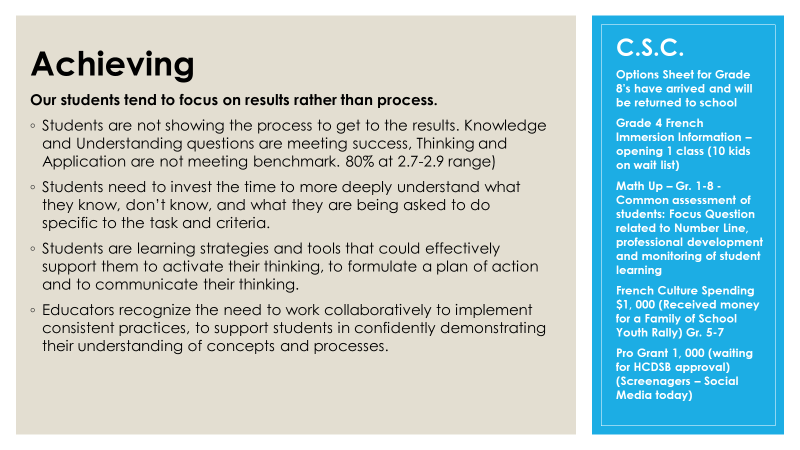 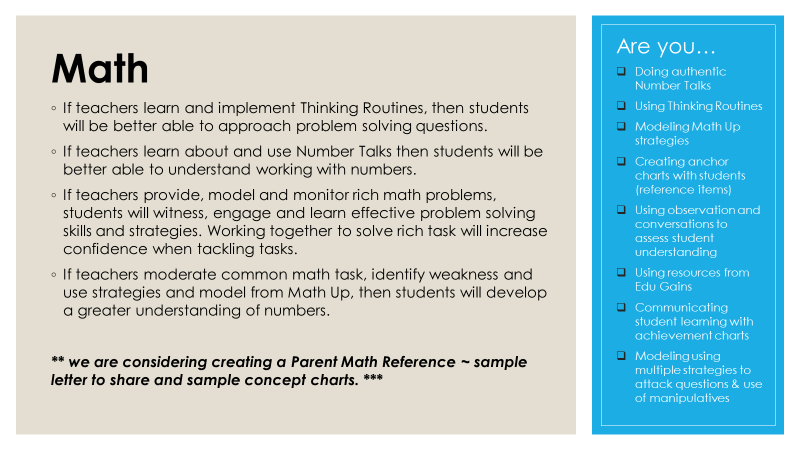 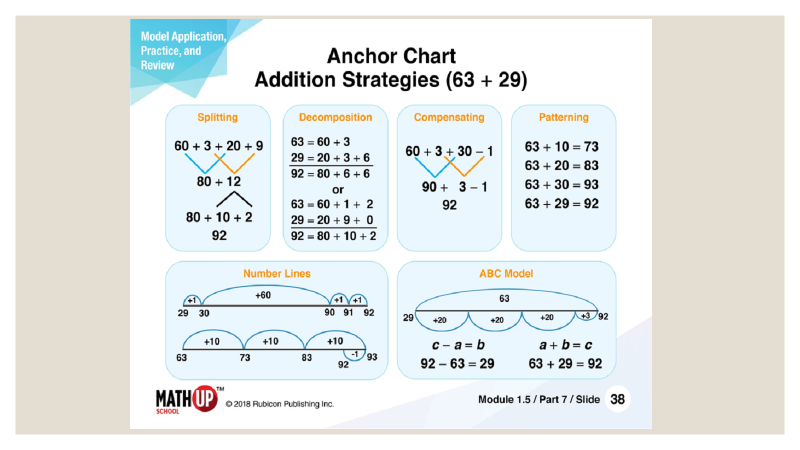 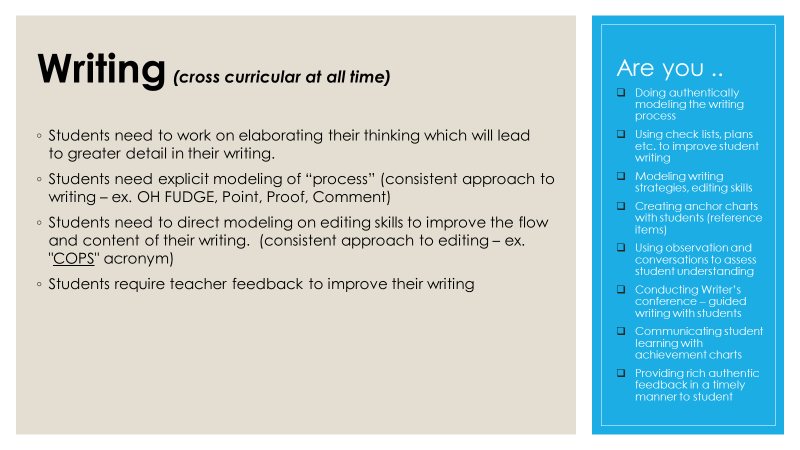 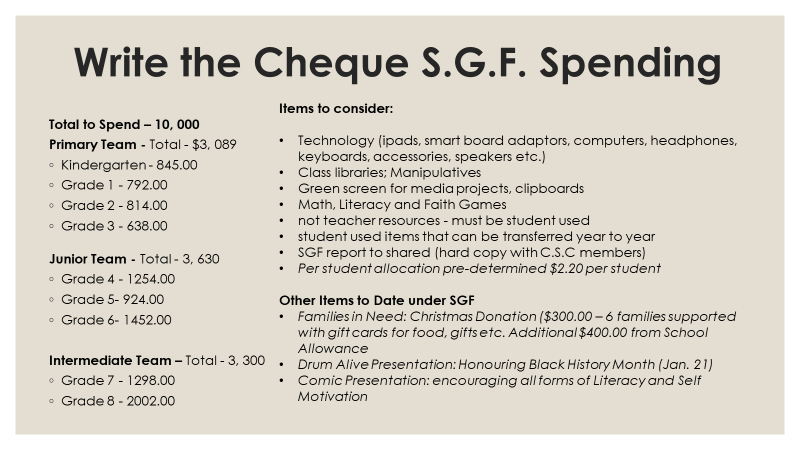 Update from Mrs. RiesberryThe feedback from the Gingerbread Family Night and Joy Day events were very positive.  Art activity for class to do for decorating the gym.  Choir singing and band play at a certain time.  The council discussed how the Gingerbread Family night was easy to run and wonderful for the community.  Gingerbread night considerations: would like to network more with other families although parents did enjoy bonding with their own family.  Council agreed and is interested in promoting networking among families.  Further discussion for suggestions to promote the events for future years.  Perhaps if have a large table to more families to fit in together, arrangement of tables to be discussed and considered.  Interaction among families.Mrs. Riesberry indicated the Work to rule and asking council to continue to provide the community with accurate messaging as outlined from school to support smooth information on what will be the process.  The important to understanding all of the ways to look at the process and parents will be posted.  If anyone has a question to forward parent to Mrs. Riesberry.  Address to council to support -Mrs. Riesberry talked about talking directly to the source and always available and have a conversation since teaching students to be authentic and genuine in communication so would like to role model that for our children/students.  Makes for a healthy working and learning environment for all to have any questions/comments/concerns addressed directly and students learn how to address conflict in a healthy manner.Parents indicated liked the Math sheet and suggestions about ways that parents can support their children at home with understanding the language used by teachers20Safe, Equitable, Inclusive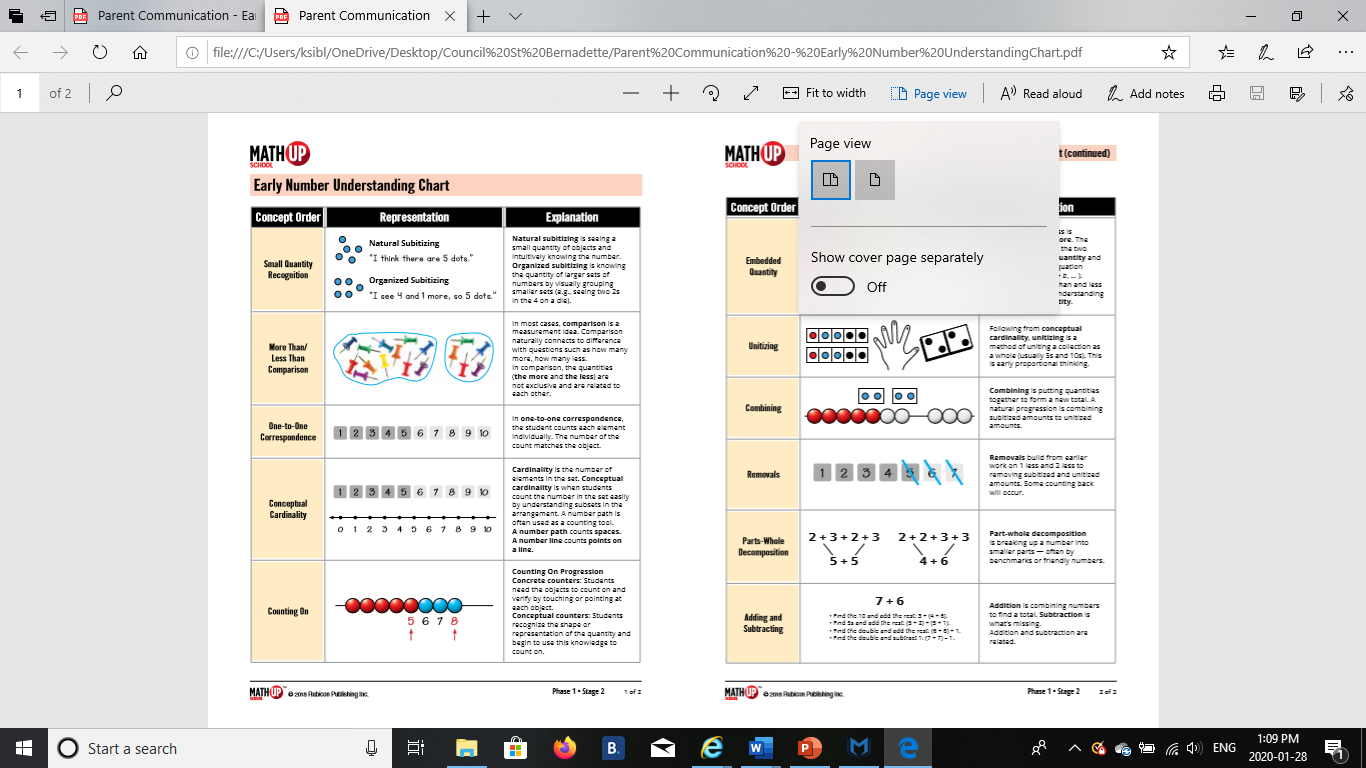 Overall Goal: Creating a positive school climate that supports a safe learning and teaching environment in which every student can reach his/her God given potential. Inclusive will only be accepted on school property, at school-related activities, on school buses, or in any other circumstances (e.g., online). School Specific Goal(s): Strive to address student engagement through differentiated learning in the classroom and through varied leadership and participation-based initiatives during the school day and year. (focus on catholic graduate expectation development, building of self-esteem, empathy, and problem-solving) While focusing on prevention and working with families and the community, strive to ensure that a progressive discipline approach is utilized and is considerate of the varied mitigating factors which our students are Faced with and experienced. ** working document Overall Goal: Creating a positive school climate that supports a safe learning and teaching environment in which every student can reach his/her God given potential. Inclusive will only be accepted on school property, at school-related activities, on school buses, or in any other circumstances (e.g., online). School Specific Goal(s): Strive to address student engagement through differentiated learning in the classroom and through varied leadership and participation-based initiatives during the school day and year. (focus on catholic graduate expectation development, building of self-esteem, empathy, and problem-solving) While focusing on prevention and working with families and the community, strive to ensure that a progressive discipline approach is utilized and is considerate of the varied mitigating factors which our students are Faced with and experienced. ** working document Overall Goal: Creating a positive school climate that supports a safe learning and teaching environment in which every student can reach his/her God given potential. Inclusive will only be accepted on school property, at school-related activities, on school buses, or in any other circumstances (e.g., online). School Specific Goal(s): Strive to address student engagement through differentiated learning in the classroom and through varied leadership and participation-based initiatives during the school day and year. (focus on catholic graduate expectation development, building of self-esteem, empathy, and problem-solving) While focusing on prevention and working with families and the community, strive to ensure that a progressive discipline approach is utilized and is considerate of the varied mitigating factors which our students are Faced with and experienced. ** working document Overall Goal: Creating a positive school climate that supports a safe learning and teaching environment in which every student can reach his/her God given potential. Inclusive will only be accepted on school property, at school-related activities, on school buses, or in any other circumstances (e.g., online). School Specific Goal(s): Strive to address student engagement through differentiated learning in the classroom and through varied leadership and participation-based initiatives during the school day and year. (focus on catholic graduate expectation development, building of self-esteem, empathy, and problem-solving) While focusing on prevention and working with families and the community, strive to ensure that a progressive discipline approach is utilized and is considerate of the varied mitigating factors which our students are Faced with and experienced. ** working document Overall Goal: Creating a positive school climate that supports a safe learning and teaching environment in which every student can reach his/her God given potential. Inclusive will only be accepted on school property, at school-related activities, on school buses, or in any other circumstances (e.g., online). School Specific Goal(s): Strive to address student engagement through differentiated learning in the classroom and through varied leadership and participation-based initiatives during the school day and year. (focus on catholic graduate expectation development, building of self-esteem, empathy, and problem-solving) While focusing on prevention and working with families and the community, strive to ensure that a progressive discipline approach is utilized and is considerate of the varied mitigating factors which our students are Faced with and experienced. ** working document Council Chair Updates:  Council Chair Updates:  Council Chair Updates:  Uniform SwapChantal updated the council about the Uniform Swap. There was a good turn out, mostly primary/junior grade parents.  There were about $300 made from the uniform swap and returned to the school.  The committee received more uniform items than handed out (particularly received older McCarthy sweaters and pants).  The Kindergarten exchange will take place during the Spring orientation day on April 6, 2020.  Council members will be invited to attend the Kindergarten night to let parents know about the council and how to join and why we joined the council.  There will be a council flyer for every new parent receiving the kindergarten package.Review 2019-2020 Goal SettingChristine will ask for circulated goals by email and good with the goals from last year - communication -succession planning, education strategies, social justice something to work on and embedded and think about next yearEvent CalendarSome highlights of discussion for future events are:  Feb 25 – Shrove Tuesday – need to confirm the volunteers; Glenna and Bruna are the leads, connections with Longo to get supplies for the shrove TuesdayThe Gingerbread event was very successful, earning $200 for Gingerbread event and families enjoyed the evening.  Glenna provided and update on the on the event. Bruna was the lead for Angel Tree and there will be a new lead needed for 2021-2022 school yearSome tasks are: -cut angels-setting the tree-organize the gifts-bring the gifts to the church-volunteers sign up and delegated based on jobs-this is an event that really would be emphasized to all incoming parents and help in the set up-teachers may also do community work in their classrooms and student ambassadors also run the food drive at the same timeUpcoming EventsUpcoming EventsUpcoming EventsFamily Skate Night in the evening; Glen Abbey location - Thursday April 23; we are not able to sell hot chocolate or cookies; free skate; find out about the concession stand; skate rentals; board is paying for the ice; Loyola can not bring popcorn because concession stand there at the arenaSpring Concert during the day -tentative for during the dayCross Country – interschool sport – April 21Sacramental Lunch – May 26, 2020 - Bruna to share information for the leadBBQ – need activity – James would lie list to organize – June 10, 2020Grade 8 Graduation – June 18 -Mass in the day and dinner in eveningJune 10 -Bruna talked about Playday activity to support – council agreed to combine games at the school BBQ.  Julie will look into whether or not the Ambassadors can assist at the event.  Kirsten Sears is going to lead of the play day at the BBQ, volunteers will be needed; Glenna has a list of general volunteersClosing PrayerClosing PrayerClosing PrayerClosing PrayerMrs. Riesberry lead the final prayer to close the meeting at 8:00 pm.Future Council Meeting DatesFuture Council Meeting DatesFuture Council Meeting DatesFebruary 3rd, 2020March 9th, 2020May 11th, 2020June 1st, 2020No meeting in April.